SEKRETARIAT KURSUS FUTURES THINKING AND SCENARIO PLANNING (INTERMEDIATE) 1/2024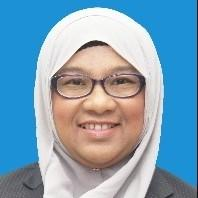 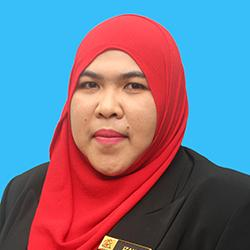 